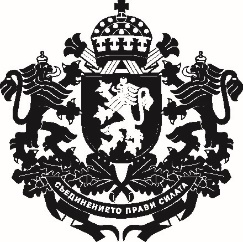 РЕПУБЛИКА БЪЛГАРИЯМинистър на земеделието, храните и горитеДОМИНИСТЕРСКИЯ СЪВЕТНА РЕПУБЛИКА БЪЛГАРИЯДОКЛАДот проф. д-р Христо Бозуков – министър на земеделието, храните и горитеОтносно: Проект на Постановление на Министерския съвет за изменение и допълнение на Устройствения правилник на Изпълнителната агенция по горите, приет с Постановление № 173 на Министерския съвет от 2011 г.УВАЖАЕМИ ГОСПОДИН МИНИСТЪР-ПРЕДСЕДАТЕЛ,УВАЖАЕМИ ГОСПОЖИ И ГОСПОДА МИНИСТРИ,На основание чл. 31, ал. 2 от Устройствения правилник на Министерския съвет и на неговата администрация, внасям за разглеждане от Министерския съвет проект на Постановление за изменение и допълнение на Устройствения правилник на Изпълнителната агенция по горите, приет с Постановление № 173 на Министерския съвет от 2011 г. Причини, които налагат приемането на актаС постановление № 285 на Министерския съвет от 2019 г. са извършени промени в наименованието, структурата, функциите и числеността в някои дирекции в Изпълнителна агенция по горите. Една от тези промени е свързана с прехвърляне на дейността по изготвяне, обявяване и възлагане на изпълнението на обществените поръчки, както и изготвянето на договори за учредяване на вещни права върху имоти в горски територии, от дирекция „Правно-административни дейности“ (ПАД) към дирекция „Финанси и управление на собствеността“ (ФУС), като едновременно с това числеността на дирекция ФУС е увеличена с 3 щатни бройки. Прехвърлянето на дейностите по обществени поръчки от дирекция ПАД към дирекция ФУС създаде затруднения, свързани с преразпределяне на права и отговорности между служителите във финансовата дирекция, чиито компетентности са изцяло в областта на финанси, бюджета и счетоводство. Функционалните задължения и компетентности на служителите в дирекция ФУС са ограничени до посочените по-горе области. Тъй като дирекция ПАД организира правната помощ на администрацията на ИАГ и следи за законосъобразното осъществяване на нейните функции, целия процес по организиране, подготовка и провеждане на процедурите по възлагане на обществените поръчки следва да се извършва от нея. Съгласно чл. 14, т. 26 от УПИАГ контролът по изпълнение на възложените обществени поръчки се осъществява от дирекция ФУС, която едновременно с това организира, подпомага и изпълнява дейности по възлагането им. На практика дирекцията, която отговаря за целия процес по възлагането на обществените поръчки следва да контролира сама себе си и да следи за законосъобразното им откриване, провеждане и успешно финализиране. В тази връзка, предложението е да се направи преразпределяне на функциите между двете дирекции, като дейността по обществените поръчки да се съобрази изцяло с вътрешните правила за управление на цикъла на обществените поръчки в ИАГ.Аналогични са съображенията за връщане на дейността по изготвяне на договори за учредяване на вещни права в горски територии, продажба, замяна, наем и др., която също следва да премине към дирекция ПАД, предвид възложените й функции по съблюдаване на законодателството в областта на горското стопанство.  Предложеното изменение и допълнение във функциите на двете дирекции обуславя необходимостта от промяната на щатната им численост в рамките на общата администрация и промяна в разпоредбите на чл. 14 и чл. 15 от Устройствения правилник, уреждащи конкретните компетентности. Посочените промени са отразени съответно и в Приложение 1 към чл. 6, ал. 2 от Устройствения правилник, като се запазва общата численост на персонала. Финансови и други средства, необходими за прилагането на новата уредбаПредложеният проект на акт не води до въздействие върху държавния бюджет, поради което е приложена финансова обосновка съгласно чл. 35, ал. 1, т. 4, буква „б“ от Устройствения правилник на Министерски съвет и на неговата администрация. За приемането на проекта на акт не са необходими допълнителни разходи/трансфери и други плащания. Проекта на акт не води до изменения в целевите стойности на показателите за изпълнение по програми, в това число и ключовите индикатори.Очаквани резултати от прилагането на актаЩе се повиши цялостно ефективността по управление на процесите в ИАГ.Анализ за съответствие с правото на Европейския съюзС постановлението не се транспонират актове на институции на Европейския съюз, поради което не е изготвена и приложена таблица на съответствието с правото на Европейския съюз.Информация за проведените обществени консултацииПо проекта са проведени обществени консултации съгласно чл. 26, ал. 3 и 4 от Закона за нормативните актове, като проекта на Постановление, доклада (мотивите) към него, частичната предварителна оценка на въздействието и становището на дирекция „Модернизация на администрацията“ в Министерския съвет по частичната предварителна оценка на въздействието са публикувани на интернет страницата на Министерството на земеделието, храните и горите и на Портала за обществени консултации, със срок за предложения и становища 30 дни.В изпълнение на чл. 26, ал. 5 от Закона за нормативните актове справката за отразяване на постъпилите предложения и становища от проведената обществена консултация, заедно с обосновка за неприетите предложения е публикувана на интернет страницата на Министерството на земеделието, храните и горите и на Портала за обществени консултации. Документите по проекта на Постановление на Министерския съвет са съгласувани по реда на чл. 32 от Устройствения правилник на Министерския съвет и на неговата администрация. Направените целесъобразни бележки и предложения са отразени. Приложена е справка за отразяване на постъпилите становища. УВАЖАЕМИ ГОСПОДИН МИНИСТЪР-ПРЕДСЕДАТЕЛ,УВАЖАЕМИ ГОСПОЖИ И ГОСПОДА МИНИСТРИ,Във връзка с гореизложеното и на основание чл. 8, ал. 2 от Устройствения правилник на Министерския съвет и на неговата администрация, предлагам Министерският съвет да приеме приложения проект на постановление.С уважение,ПРОФ. Д-Р ХРИСТО БОЗУКОВ Министър на земеделието, храните и горитеПриложение: Проект на Постановление на Министерския съвет за изменение и допълнение на Устройствения правилник на Изпълнителната агенция по горите, приет с Постановление № 173 на Министерския съвет от 2011 г.; Частична предварителна оценка на въздействието; Становище на дирекция „Модернизация на администрацията“ в Министерския съвет;Финансова обосновка;Справка за отразяване на постъпилите по реда на чл. 32 – 34 от УПМСНА становища;Постъпили становища;Справка за отразяване на постъпилите предложения и становища от проведената обществена консултация; Постъпили предложения и становища от проведената обществена консултация;Проект на съобщение за средствата за масово осведомяване.